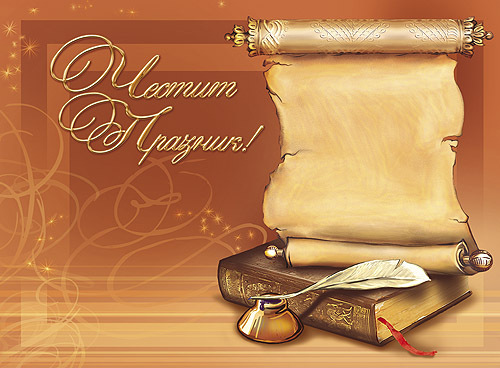                  Честит Празник !                                НУ „ПроФ. П. Нойков”- Ямбол!    Приемете сърдечни поздрави и пожелания за още много успехи в предаване на трайни знания и умения на своите ученици!   На колектива пожелавам здраве, нови идеи и вдъхновение!Да пребъдат през вековете   българските училища!Таня Кирова – приятел,                       библиотекар 